Responsabilidade civil do Estado: superpopulação carcerária e dever de indenizar - 1
O Plenário iniciou julgamento de recurso extraordinário em que discutida a responsabilidade do Estado e o consequente dever de indenizar, por danos morais, o cidadão preso e submetido a tratamento desumano e degradante pela excessiva população carcerária. No caso, o tribunal de origem entendera caracterizado o dano moral porque, após realizado laudo de vigilância sanitária no presídio e decorrido lapso temporal, não teriam sido sanados problemas de superlotação e de falta de condições mínimas de saúde e de higiene do estabelecimento penal. Considerara, ainda, que não assegurado o mínimo existencial, não se poderia aplicar a teoria da reserva do possível. O Ministro Teori Zavascki (relator) deu provimento ao recurso, por reputar presente a responsabilidade civil do Estado, no que foi acompanhado pelo Ministro Gilmar Mendes. O relator registrou, de início, não haver qualquer controvérsia a respeito dos fatos da causa. Pontuou que o próprio acórdão recorrido reconhecera a precariedade do sistema penitenciário estadual, que teria lesado direitos fundamentais do recorrente, quanto à dignidade, intimidade, higidez física e integridade psíquica. Assim, situada a matéria jurídica no âmbito da responsabilidade civil do Estado, cabe a ele responder pelos danos causados por ação ou omissão de seus agentes, em face da autoaplicabilidade do art. 37, § 6º, da CF, que não se sujeitaria a intermediação legislativa ou a providência administrativa de qualquer espécie. Ocorrido o dano e estabelecido o seu nexo causal com a atuação da Administração ou dos seus agentes, nasceria a responsabilidade civil do Estado. Logo, reconhecido o dever estatal, imposto pelo sistema normativo, de manter em seus presídios os padrões mínimos de humanidade previstos no ordenamento jurídico, seria também responsabilidade do Poder Público ressarcir os danos, inclusive morais, comprovadamente causados aos detentos em decorrência da falta ou insuficiência das condições legais de encarceramento.
RE 580252/MS, rel. Min. Teori Zavascki, 3.12.2014. (RE-580252)


 

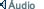 Responsabilidade civil do Estado: superpopulação carcerária e dever de indenizar - 2
O relator asseverou que as violações a direitos fundamentais causadoras de danos pessoais a detentos em estabelecimentos carcerários não poderiam ser relevadas ao argumento de que a indenização não teria o alcance para eliminar o grave problema prisional globalmente considerado, dependente da definição e da implantação de políticas públicas específicas, providências de atribuição legislativa e administrativa, não de provimentos judiciais. Aduziu que, admitida essa assertiva, significaria justificar a perpetuação da desumana situação constatada em presídios como aquele em que cumpre pena o recorrente. A criação de subterfúgios teóricos — como a separação dos Poderes, a reserva do possível e a natureza coletiva dos danos sofridos — para afastar a responsabilidade estatal pelas calamitosas condições da carceragem afrontaria não apenas o sentido do art. 37, § 6º, da CF, como determinaria o esvaziamento das inúmeras cláusulas constitucionais e convencionais [Pacto Internacional de Direitos Civis e Políticos das Nações Unidas; Convenção Americana de Direitos Humanos; Princípios e Boas Práticas para a Proteção de Pessoas Privadas de Liberdade nas Américas contida na Resolução 1/2008, aprovada pela Comissão Interamericana de Direitos Humanos; Convenção da ONU contra Tortura e Outros Tratamentos ou Penas Cruéis, Desumanos ou Degradantes; Regras Mínimas para o Tratamento de Prisioneiros (adotadas no 1º Congresso das Nações Unidas para a Prevenção ao Crime e Tratamento de Delinqüentes)]. O descumprimento reiterado dessas cláusulas se transformaria em mero e inconsequente ato de fatalidade, o que não poderia ser tolerado. Enfatizou que a invocação seletiva de razões de Estado para negar, especificamente a determinada categoria de sujeitos, o direito à integridade física e moral, não seria compatível com o sentido e o alcance do princípio da jurisdição. Acolher essas razões seria o mesmo que recusar aos detentos os mecanismos de reparação judicial dos danos sofridos, a descoberto de qualquer proteção estatal, em condição de vulnerabilidade juridicamente desastrosa. Seria dupla negativa: do direito e da jurisdição. A garantia mínima de segurança pessoal, física e psíquica dos detentos constituiria inescusável dever estatal. Em seguida, pediu vista dos autos o Ministro Roberto Barroso.
RE 580252/MS, rel. Min. Teori Zavascki, 3.12.2014. (RE-580252)Responsabilidade civil do Estado: superpopulação carcerária e dever de indenizar - 3
O Plenário retomou o julgamento de recurso extraordinário em que discutida a responsabilidade do Estado e o consequente dever de indenizar, por danos morais, o cidadão preso e submetido a tratamento desumano e degradante. No caso, o tribunal de origem entendera caracterizado o dano moral porque, após realizado laudo de vigilância sanitária no presídio e decorrido lapso temporal, não teriam sido sanados problemas de superlotação e de falta de condições mínimas de saúde e de higiene do estabelecimento penal. Considerara, ainda, que não assegurado o mínimo existencial, não se poderia aplicar a teoria da reserva do possível — v. Informativo 770. Em voto-vista, o Ministro Roberto Barroso proveu o recurso, para reconhecer o direito do recorrente a ser indenizado pelos danos morais sofridos, mediante remição de parte do tempo de execução da pena. Entendeu haver responsabilidade civil do Estado pelos danos morais comprovadamente causados aos presos em decorrência de violações à sua dignidade, provocadas pela superlotação prisional e pelo encarceramento em condições desumanas ou degradantes. Nesse sentido, o descumprimento do dever estatal de garantir condições dignas de encarceramento estaria diretamente relacionado a uma deficiência crônica de políticas públicas prisionais adequadas, que atingiria boa parte da população carcerária e cuja superação seria complexa e custosa. Enfatizou não ser legítima a invocação da cláusula da reserva do possível para negar a uma minoria estigmatizada o direito à indenização por lesões evidentes aos seus direitos fundamentais. O dever de reparação de danos decorreria de norma constitucional de aplicabilidade direta e imediata, que independeria da execução de políticas públicas ou de qualquer outra providência estatal para sua efetivação. Por outro lado, diante do caráter estrutural e sistêmico das graves disfunções verificadas no sistema prisional brasileiro, a entrega de uma indenização em dinheiro conferiria resposta pouco efetiva aos danos morais suportados pelos detentos, além de drenar recursos escassos que poderiam ser empregados na melhoria das condições de encarceramento. Assim, seria preciso adotar mecanismo de reparação alternativo, a conferir primazia ao ressarcimento “in natura” ou na forma específica dos danos, por meio da remição de parte do tempo de execução da pena, em analogia ao art. 126 da LEP. A indenização em pecúnia deveria ostentar caráter subsidiário, cabível apenas nas hipóteses em que o preso já tivesse cumprido integralmente a pena ou em que não fosse possível aplicar-lhe a remição. Por fim, enunciou a seguinte tese, para fins de repercussão geral: “O Estado é civilmente responsável pelos danos, inclusive morais, comprovadamente causados aos presos em decorrência de violações à sua dignidade, provocadas pela superlotação prisional e pelo encarceramento em condições desumanas ou degradantes. Em razão da natureza estrutural e sistêmica das disfunções verificadas no sistema prisional, a reparação dos danos morais deve ser efetivada preferencialmente por meio não pecuniário, consistente na remição de um dia de pena por cada três a sete dias de pena cumprida em condições atentatórias à dignidade humana, a ser postulada perante o juízo da execução penal. Subsidiariamente, caso o detento já tenha cumprido integralmente a pena ou não seja possível aplicar-lhe a remição, a ação para ressarcimento dos danos morais será fixada em pecúnia pelo juízo cível competente”. Em seguida, pediu vista dos autos a Ministra Rosa Weber.
RE 580252/MS, rel. Min. Teori Zavascki, 6.5.2015. (RE-580252)


 
